Name _____________________Test date _____________________Plant Study GuideDescribe the process of photosynthesis. Include these words in your explanation: carbon dioxide, oxygen, chlorophyll, glucose, energy. Remember to include what the stem, leaves and roots do during photosynthesis.Words you must include:Carbon dioxideOxygenChlorophyllGlucose Energy/LightStemLeavesRootsDraw a picture/diagram to show the process of photosynthesis in a flower. Your picture should match your explanation from above.What are the four needs of a plant?Name all the ways seeds can be spread.Describe the two types of roots.Describe the life cycle of a plant. You may draw pictures but please label the pictures.Label the parts of the flower and describe the functions (what it does) of each part.Include: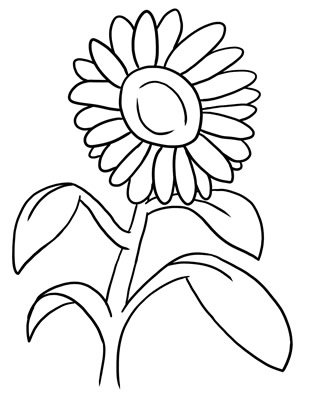 LeavesRootsStemStomataFlowerWhat does the Xylem and Phloem do? Where are they located?What does chloroplast do? Where is it located?What are spores?How are spores carried?How do spores become plants? Describe the process.